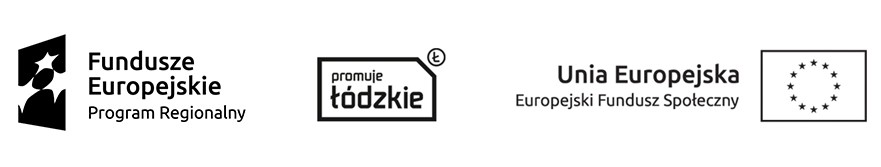 Formularz ofertowynaboru na świadczenie usługi opiekuna domu 
z mieszkaniami chronionymi dla osób niepełnosprawnych 
w ramach projektu partnerskiego „Centrum Usług Społecznych 
w powiecie wieruszowskim”Projekt współfinansowany ze środków Unii Europejskiej w ramach Europejskiego Funduszu Społecznego,Lider projektu: Powiatowe Centrum Pomocy Rodzinie w WieruszowieNazwa Zamawiającego: Stowarzyszenie Integracyjne Klub Otwartych Serc w Wieruszowie, ul. Marianów 7, 98-400 WieruszówOświadczam, że:zapoznałem się z opisem przedmiotu zamówienia i nie wnoszę do niego zastrzeżeń;spełniam/nie spełniam* warunek nie przekroczenia 276 godzin miesięcznego łącznego zaangażowania zawodowego w realizację wszystkich projektów finansowanych z funduszy strukturalnych i Funduszu Spójności oraz działań finansowanych z innych źródeł, w tym ze środków własnych Beneficjenta każdorazowo w miesiącu pracy, w którym będę realizować powyższe zlecenie,jestem/nie jestem* pracownikiem ani też nie świadczę usług na podstawie umowy zlecenia u któregokolwiek z partnerów SI KOS realizujących wspólne zadanie „Centrum Usług Społecznych w powiecie wieruszowskim”,przedmiot zamówienia wykonam osobiście.Wyrażam zgodę na przetwarzanie moich danych osobowych dla potrzeb niezbędnych do realizacji procesu rekrutacji (zgodnie z ustawą z dnia 29 sierpnia 1997 roku o ochronie danych osobowych Dz. U. z 2016r. poz. 922 ze zm.)Załącznikami do niniejszego formularza oferty stanowiącymi integralną część oferty są:1. Wykaz wykonywanych usług asystenckich/pracy zawodowej lub wolontarystycznej na rzecz osób z niepełnosprawnością, 2. CV,3. Kserokopie dokumentów potwierdzających kwalifikacje zawodowe4. Oświadczenie o braku powiązań osobowych i kapitałowych5. …………………………………………………………………………………………………………………………………………………………	……………………….dnia	podpis oferenta:							……………………………………………………………*niewłaściwe skreślićImię i nazwisko / nazwa oferentaAdres oferentaPosiadanie kwalifikacji AON lub ukończony minimum 70-godzinny kurs/szkolenie potwierdzające uzyskanie uprawnień AOON (zaznaczyć wpisując znak „x” we właściwe pole)         TAK                 NIEDługość doświadczenia w realizacji usług asystenckich, w tym zawodowego, wolontariackiego lub osobistego, wynikające z pełnienia roli opiekuna faktycznego (zaznaczyć wpisując znak „x” we właściwe pole)    1–2 lata       2-4 lata    powyżej 4 latProponowana stawka wynagrodzenia za 1 godzinę świadczonej usługi opiekuna domu……………………………………… zł bruttosłownie: ………………………………………………………….....……………………………………………………………………………